ܐܵܬܘܿܪܵܝܵܐ | Assyrianܣܲܓ݂ܲܠܬܵܐ ܓܵܘ ܡܲܕܪܲܫܬܵܐ ܫܲܪܘܵܝܬܵܐ ܩܵܐ ܫܹܢ݉ܬܵܐ ܕ2025 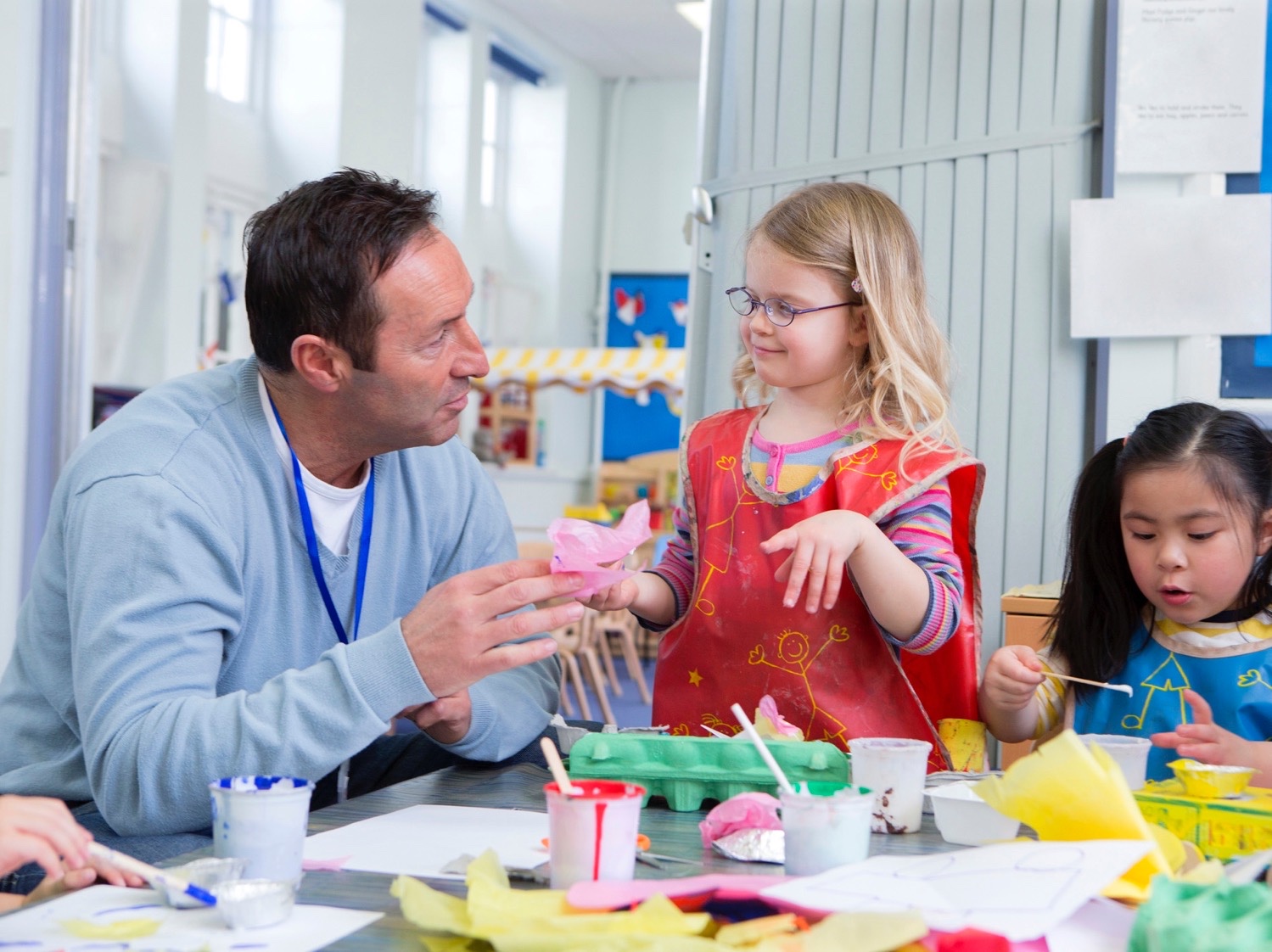 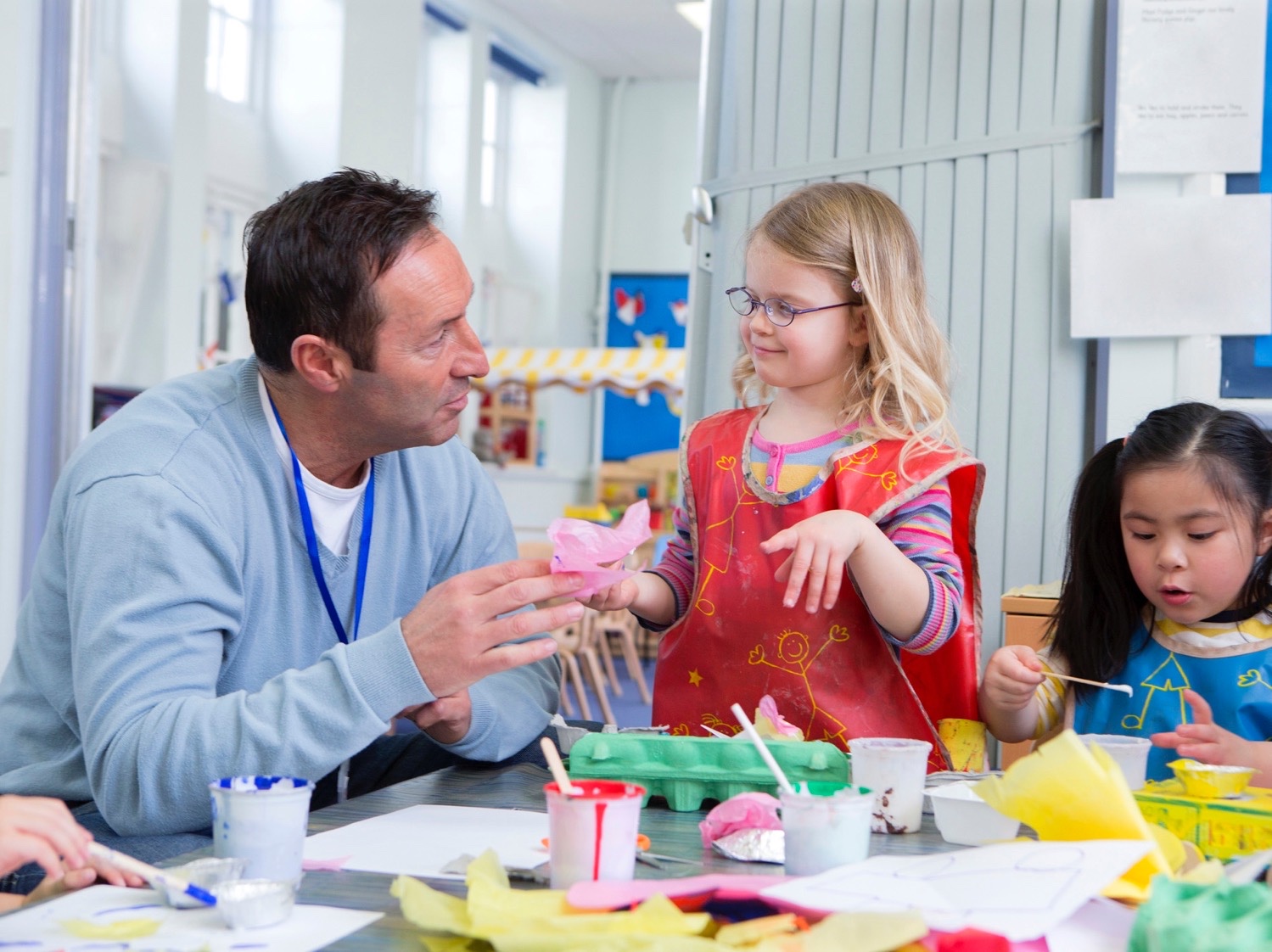 ܫܲܪܲܝܬܵܐ ܕܡܲܕܪܲܫܬܵܐ ܝܼܠܵܗ̇ ܚܕܵܐ ܥܸܕܵܢܵܐ ܡܲܦܨܸܚܵܢܬܵܐ ܩܵܐ ܫܲܒ݂ܖܹ̈ܐ، ܐܲܒ݂ܵܗܹ̈ܐ ܘܝܵܨܘܿܦܹ̈ܐ. ܒܵܥܲܚ ܕܥܵܒ݂ܕܲܚܠܵܗ̇ ܥܲܡܠܝܼܬܵܐ ܕܣܲܓ݂ܲܠܬܵܐ ܗܵܣܵܢܵܝ ܟܡܵܐ ܕܡܸܬܡܵܨܝܵܢܬܵܐ ܝܠܵܗ̇ ܩܵܐ ܠܵܘܟ݂ܘܿܢ.  ܓܵܘ ܒ݂ܝܼܟܬܘܿܪܝܵܐ، ܫܲܒ݂ܪܵܘܟ݂ܘܿܢ ܐܝܼܬܠܹܗ ܗܲܩܘܼܬܵܐ ܕܗܵܕܹܪ ܠܡܲܕܪܲܫܬܹܗ ܡܲܗܲܠܵܝܬܵܐ ܪܫܝܼܡܬܵܐ 
( ‘ܡܲܕܪܲܫܬܵܐ ܡܲܗܲܠܵܝܬܵܐ‘ ܕܝܼܵܘܟ݂ܘܿܢ) ܠܦܘܼܬ ܩܵܢܘܼܢܵܐ ܕܡܲܕܪܲܣܬܵܐ ܕܝܘܼܠܦܵܢܵܐ ܘܬܘܼܠܡܵܕܵܐ ܕܫܹܢ݉ܬܵܐ ܕ2006. ܐܵܦ ܡܵܨܝܼܬܘܿܢ ܕܩܲܕܸܡܝܼܬܘܿܢ ܩܵܐ ܚܲܕ݉ ܫܵܘܦܵܐ ܓܵܘ ܚܕܵܐ ܡܲܕܪܲܫܬܵܐ ܕܠܵܐ ܝܠܵܗ̇ ܡܲܕܪܲܫܬܵܘܟ݂ܘܿܢ ܡܲܗܲܠܵܝܬܵܐ. ܡܲܕܪܲܫܬܵܐ ܒܸܕ ܓܲܫܸܩܵܐ ܠܦܸܬܩܵܘܟ݂̈ܘܿܢ ܕܣܲܓܲܠܬܵܐ ܠܦܘܼܬ ܫܘܼܝܵܫܵܐ ܕܩܒܵܠܬܵܐ. ܩܵܐ ܡܵܘܕܥܵܢܘܼܬܵܐ ܒܘܼܫ ܙܵܘܕܵܐ ܒܘܼܕ ܫܘܼܝܵܫܵܐ ܕܩܒܵܠܬܵܐ، ܪܚܘܿܫܘܼܢ ܠܦܵܬܵܐ ܕܣܲܓܲܠܬܵܐ ܓܵܘ ܡܲܕܪܲܫܬܵܐ.ܣܘܼܪܓܵܕܵܐ ܚܲܕܬܵܐ ܓܵܘ ܟܠܹܗ ܐܘܼܚܕܵܢܵܐ ܩܵܐ ܕܲܪܓ݂ܵܐ ܐܸܣܵܝܵܐ ܕܡܲܠܲܦܬܵܐ (ܦܪܹܝܦ) ܫܹܢ݉ܬܵܐ ܩܲܕ݉ܡܵܝܬܵܐ ܓܵܘ ܡܲܕܪܲܫܬܵܐ ܫܲܪܘܵܝܬܵܐ ܦܝܼܫܬܵܐ ܝܠܵܗ̇ ܩܪܝܼܬܵܐ ܕܲܪܓ݂ܵܐ ܐܸܣܵܝܵܐ ܕܡܲܠܲܦܬܵܐ (ܦܪܹܝܦ). ܦܪܝܼܣܹܐ ܝܘܲܚ ܠܣܘܼܪܓܵܕܵܐ ܕܣܲܓܲܠܬܵܐ ܠܕܲܪܓ݂ܵܐ ܐܸܣܵܝܵܐ ܕܡܲܠܲܦܬܵܐ ܩܵܐ ܟܠܲܝܗܝ ܡܲܕܖ̈ܲܫܝܵܬܹܐ ܫܲܪ̈ܘܵܝܵܬܹܐ ܕܫܘܼܠܛܵܢܵܐ ܓܵܘ ܒ݂ܝܼܟܬܘܿܪܝܵܐ ܩܵܐ ܬܒ݂ܵܥܬܵܐ (ܚܙܝܼܡܘܼܢ ܦܵܬܵܐ 3). ܢܝܼܫܵܐ ܕܣܘܼܪܓܵܕܵܐ ܼܠܹܗ ܩܵܐ ܗܲܝܲܪܬܵܘܟ݂ܘܿܢ ܕܦܲܪܡܝܼܬܘܿܢ ܐܝܼܡܲܢ ܘܕܵܐܟ݂ܝܼ ܣܲܓ݂ܠܝܼܬܘܿܢ ܠܫܲܒ݂ܪܵܘܟ݂ܘܿܢ ܓܵܘ ܕܲܪܓ݂ܵܐ ܐܸܣܵܝܵܐ ܕܡܲܠܲܦܬܵܐ ܩܵܐ ܫܹܢ݉ܬܵܐ ܕܪܵܫܵܝܬܵܐ ܕ 2025. ܐܝܼܡܲܢ ܘܵܠܹܐ ܕܡܣܲܓܸܠܸܢ ܠܫܲܒ݂ܪܝܼ ܓܵܘ ܫܹܢ݉ܬܵܐ ܩܲܕ݉ܡܵܝܬܵܐ ܕܡܲܕܪܲܫܬܵܐ ܫܲܪܘܵܝܬܵܐ؟ܫܲܒ݂ܪܵܘܟ݂ܘܿܢ ܘܵܠܹܐ ܕܗܵܘܹܐ ܒܥܘܼܡܪܵܐ ܕ 5 ܫܸܢܹ̈ܐ ܡ݂ܢ ܩܲܕ݉ܡ ܚܘܼܬܵܡܵܐ ܕ 30 ܒܢܝܼܣܵܢ ܒܫܹܢ݉ܬܵܐ ܕܫܲܪܘܿܝܹܐ ܝܢܵܐ ܡܲܕܪܲܫܬܵܐ.ܐ݉ܙܵܠܵܐ ܠܡܲܕܪܲܫܬܵܐ ܝܼܠܵܗ̇ ܩܛܝܼܪܵܝܬܵܐ (ܓ̰ܒܝܼܪܬܵܐ) ܩܵܐ ܫܲܒ݂ܖܹ̈ܐ ܕܬܲܡܘܿܡܹܐ ܝܢܵܐ 6 ܫܸܢܹ̈ܐ.ܩܵܐ ܣܲܓܲܠܬܵܐ ܕܫܲܒ݂ܪܵܘܟ݂ܘܿܢ ܓܵܘ ܚܕܵܐ ܡ݂ܢ ܡܲܕܖ̈ܲܫܝܵܬܹܐ ܫܲܪ̈ܘܵܝܵܬܹܐ ܕܫܘܼܠܛܵܢܵܐ ܕܒ݂ܝܼܟܬܘܿܪܝܵܐ ܩܵܐ ܫܹܢ݉ܬܵܐ ܕܪܵܫܵܝܬܵܐ ܕ 2025، ܡܲܩܪܸܒ݂ܘܼܢ ܠܦܸܬܩܵܐ ܕܣܲܓ݂ܲܠܬܵܐ ܩܵܐ ܡܲܕܪܲܫܬܵܐ ܡ݂ܢ ܩܲܕ݉ܡ ܚܘܼܬܵܡܵܐ ܕܣܝܼܩܘܿܡܵܐ 26 ܬܲܡܘܼܙ 2024.ܕܵܐܟ݂ܝܼ ܣܲܓܸܠܸܢ ܠܫܲܒ݂ܪܝܼ ܓܵܘ ܫܹܢ݉ܬܹܗ ܩܲܕ݉ܡܵܝܬܵܐ ܕܡܲܕܪܲܫܬܵܐ ܫܲܪܘܵܝܬܵܐ؟ܫܩܘܿܠܘܼܢ ܐܲܢܹܐ ܦܵܣܘܿܥܝܵܬܹ̈ܐ ܩܵܐ ܣܲܓܲܠܬܵܐ ܕܫܲܒ݂ܪܵܘܟ݂ܘܿܢ ܓܵܘ ܫܹܢ݉ܬܹܗ ܩܲܕ݉ܡܵܝܬܵܐ ܕܡܲܕܪܲܫܬܵܐ ܫܲܪܘܵܝܬܵܐ:ܡܲܫ݊ܟ݂ܚܘܼܢ ܡܲܕܪܲܫܬܵܘܟ݂ܘܿܢ ܡܲܗܲܠܵܝܬܵܐ ܥܲܠ ܫܵܘܦܵܐ ܐܸܠܸܟܬܪܘܿܢܵܝܵܐ ܡܲܫ̰ܟ݂ܚ ܡܲܕܪܲܫܬܝܼ (ܚܙܝܼܡܘܼܢ ܐܸܠܬܸܚܬ). ܡܲܚܒܸܪܘܼܢ ܩܵܐ ܚܕܵܐ ܡܲܕܪܲܫܬܵܐ ܫܲܪܘܵܝܬܵܐ ܩܵܐ ܕܫܵܩܠܝܼܬܘܿܢ ܚܲܕ݉ ܡܲܘܥܕܵܐ ܕܚܕܵܪܬܵܐ ܓܵܘ ܡܲܕܪܲܫܬܵܐ ܐܵܘ ܩܵܐ ܕܝܵܠܦܝܼܬܘܿܢ ܒܘܼܫ ܙܵܘܕܵܐ ܒܘܼܕ ܡܲܕܪܲܫܬܵܐ ܘܡܠܝܼܬܵܐ ܕܦܸܬܩܵܐ ܕܣܲܓܲܠܬܵܐ.  ܡܲܨܠܹܝܡܘܼܢ ܡ݂ܢ ܐܸܢܬܸܪܢܹܝܬ ܟܸܪܡܘܼܟ݂ܬܵܐ ܕܡܵܘܕܥܵܢܘܼܬܵܐ ܕܣܲܓܲܠܬܵܐ ܕܕܲܪܓ݂ܵܐ ܐܸܣܵܝܵܐ (ܦܪܹܝܦ) ܡ݂ܢ ܣܲܓܲܠܬܵܐ ܓܵܘ ܕܲܪܓ݂ܵܐ ܐܸܣܵܝܵܐ (ܦܪܹܝܦ). ܟܸܪܡܘܼܟ݂ܬܵܐ ܒܸܕ ܗܵܘܝܵܐ ܡܸܬܩܵܢܝܵܢܬܵܐ ܡ݂ܢ ܝܵܘܡܵܐ ܕܬܪܹܝܢܒܫܲܒܵܐ 15 ܢܝܼܣܵܢ 2024 ܘܒܸܕ ܚܵܒ݂ܫܵܐ ܦܸܬܩܵܐ ܕܣܲܓܲܠܬܵܐ. ܡܲܕܪܲܫܬܵܐ ܐܵܦ ܩܵܘܡܵܐ ܒܸܕ ܡܲܩܪܸܒ݂ܵܐ ܩܵܐ ܠܵܘܟ݂ܘܿܢ ܚܕܵܐ ܐܲܨܲܚܬܵܐ ܡ݂ܢ ܦܸܬܩܵܐ ܕܣܲܓܲܠܬܵܐ ܩܵܐ ܕܡܵܠܝܼܬܘܿܢ ܠܹܗ. ܡܲܩܪܸܒ݂ܘܼܢ ܚܲܕ݉ ܦܸܬܩܵܐ ܕܣܲܓܲܠܬܵܐ ܩܵܐ ܕܲܪܓ݂ܵܐ ܐܸܣܵܝܵܐ ܡ݂ܢ ܩܲܕ݉ܡ ܚܘܼܬܵܡܵܐ ܕܥܪܘܼܒ݂ܬܵܐ 26 ܬܲܡܘܼܙ 2024.ܒܸܕ ܦܵܝܫܝܼܬܘܿܢ ܡܘܿܕܸܥܹܐ ܒܘܼܕ ܦܠܵܛܵܐ ܕܦܸܬܩܵܘܟ݂ܘܿܢ ܕܣܲܓܲܠܬܵܐ ܒܹܝܠ ܝܵܘܡܵܐ ܕܬܪܹܢܒܫܲܒܵܐ 29 ܬܲܡܘܼܙ ܘܥܪܘܼܒ݂ܬܵܐ 9 ܐܵܒ 2024. 
ܐܸܢ ܩܘܿܒܸܠܵܘܟ݂ܘܿܢ ܚܕܵܐ ܩܒܵܠܬܵܐ، ܘܵܠܹܐ ܕܩܵܒܠܝܼܬܘܼܢ ܠܵܗ̇ ܡ݂ܢ ܩܲܕ݉ܡ ܚܘܼܬܵܡܵܐ ܕܥܪܘܼܒ݂ܬܵܐ 23 ܐܵܒ 2024.ܫܲܪܸܟܘܼܢ ܓܵܘ ܓ̰ܡܲܥܝܵܬܹ̈ܐ ܕܡܫܲܢܝܵܢܘܼܬܵܐ ܘܡܵܘܕܥܵܢܘܼܬܵܐ ܕܣܲܓܲܠܬܵܐ ܓܵܘ ܪܲܗܛܵܐ ܕ4 2024.ܫܲܒ݂ܪܵܘܟ݂ܘܿܢ ܒܸܕ ܫܲܪܹܐ ܕܲܪܓ݂ܵܐ ܐܸܣܵܝܵܐ ܡ݂ܢ ܝܵܘܡܵܐ ܕܐܲܪܒܲܥܒܫܲܒܵܐ 29 ܟܵܢܘܿܢ ܬܪܲܝܵܢܵܐ 2025.ܕܵܐܟ݂ܝܼ ܒܸܕ ܡܲܫܟ݂ܚܸܢ ܡܲܕܪܲܫܬܝܼ ܡܲܗܲܠܵܝܬܵܐ؟ܡܲܫܟ݂ܚܘܼܢ ܡܲܕܪܲܫܬܵܘܟ݂ܘܿܢ ܡܲܗܲܠܵܝܬܵܐ ܥܲܠ ܫܵܘܦܵܐ ܐܸܠܸܟܬܪܘܿܢܵܝܵܐ ܡܫ݊ܟ݂ܚ ܡܲܕܪܲܫܬܝܼ ܒܬܒ݂ܵܥܬܵܐ ܕܐܲܢܹܐ ܦܵܣܘܿܥܝܵܬܹ̈ܐ ܕܐܸܠܬܸܚܬ:ܡܲܥܒܸܪܘܼܢ findmyschool.vic.gov.au ܓܵܘ ܦܲܠܬܸܫܵܢܵܘܟ݂ܘܿܢ ܕܐܸܢܬܸܪܢܹܝܬ. ܡܲܥܒܸܪܘܼܢ ܡܚܵܘܝܵܢܘܼܬܵܘܟ݂ܘܿܢ ܕܵܝܡܝܼܬܵܐ ܬܚܘܿܬ ‘Enter your address to get started‘.ܓܲܒܘܼܢ 2025 ܬܚܘܿܬ ‘Enrolment year‘. ܡܲܢܗܲܪܬܵܐ: ܦܼܢܝܵܬܹ̈ܐ ܕܡܲܕܪܲܫܬܵܐ ܩܵܐ 2025 ܒܸܕ ܗܵܘܝܼ ܗܕܝܼܖܹ̈ܐ ܒܐ݉ܚܲܪܵܝܬܵܐ 
ܕܪܲܗܛܵܐ 1، 2024.ܓܲܒܘܼܢ ܫܲܪܘܵܝܬܵܐ ܬܚܘܿܬ ‘School type‘. ܡܵܦܵܐ ܒܸܕ ܡܲܚܙܹܐ ܒܵܬܲܪ ܗܵܕܵܟ݂ ܡܚܵܘܝܵܢܘܼܬܵܘܟ݂ܘܿܢ، ܡܲܕܪܲܫܬܵܘܟ݂ܘܿܢ ܡܲܗܲܠܵܝܬܵܐ، ܘܠܓܹܢ݉ܒܵܐ ܕܣܸܡܵܠܵܐ ܦܘܼܨܵܠܹ̈ܐ ܕܡܲܚܒܲܪܬܵܐ ܕܡܲܕܪܲܫܬܵܐ. ܐܸܢ ܨܵܠܝܼܬܘܿܢ ܠܐܸܠܬܸܚܬ، ܐܵܦ ܒܸܕ ܡܲܚܙܹܐ ܠܵܘܟ݂ܘܿܢ ܐܵܢܝܼ ܚܲܡܫܵܐ ܡܲܕܖ̈ܲܫܝܵܬܹܐ ܒܘܼܫ ܩܘܼܪܒܵܐ ܠܡܚܵܘܝܵܢܘܼܬܵܘܟ݂ܘܿܢ.ܐܵܦ ܡܵܨܝܬܘܿܢ ܦܲܠܬܸܫܝܼܬܘܿܢ ܫܸܡܵܐ ܕܡܲܕܪܲܫܬܵܐ ܬܚܘܿܬ ‘Search for school‘.ܡܵܨܹܐ ܫܲܒ݂ܪܝܼ ܕܩܲܕܸܡ ܩܵܐ ܚܕܵܐ ܡܲܕܪܲܫܬܵܐ ܫܲܪܘܵܝܬܵܐ ܕܫܘܼܠܛܵܢܵܐ ܕܠܵܐ ܝܠܵܗ̇ ܡܲܕܪܲܫܬܲܢ ܡܲܗܲܠܵܝܬܵܐ؟ ܗܹܐ، ܡܵܨܝܼܬܘܿܢ ܩܲܕܸܡܝܼܬܘܿܢ ܩܵܐ ܡܲܕܖ̈ܲܫܝܵܬܹܐ ܫܒ݂ܘܿܩ ܡ݂ܢ ܡܲܕܪܲܫܬܵܘܟ݂ܘܿܢ ܡܲܗܲܠܵܝܬܵܐ. ܡܲܕܪܲܫܬܵܐ ܒܸܕ ܓܲܫܩܵܐ ܠܦܸܬܩܵܘܟ݂ܘܿܢ ܕܣܲܓܲܠܬܵܐ ܠܦܘܼܬ ܫܘܼܝܵܫܵܐ ܕܣܲܓܲܠܬܵܐ ܘܫܵܘܦܵܐ ܣܦܝܼܩܵܐ.  ܡܵܨܝܼܬܘܿܢ ܡܲܫܟ݂ܚܝܼܬܘܿܢ ܡܵܘܕܥܵܢܘܼܬܵܐ ܒܘܼܕ ܕܵܐܟ݂ܝܼ ܦܸܬܩܹ̈ܐ ܕܣܲܓܲܠܬܵܐ ܫܵܩܠܝܼ ܩܲܕܡܵܝܘܼܬܵܐ ܥܲܠ ܦܵܬܵܐ ܕܣܲܓܲܠܬܵܐ ܓܵܘ ܡܲܕܪܲܫܬܵܐ.ܡܵܘܕܝܼ ܒܸܕ ܒܵܪܹܐ ܐܸܢ ܩܘܿܒܸܠܝܼ ܚܕܵܐ ܐܸܓܲܪܬܵܐ ܕܒܹܐܡܵܪܵܐ ܝܠܵܗ̇ ܕܦܸܬܩܝܼ ܕܣܲܓܲܠܬܵܐ ܠܹܐ ܝܗ݉ܘܵܐ ܡܲܢܬܸܝܵܢܵܐ؟ܘܵܠܹܐ ܕܩܲܕܼܡܝܼܬܘܿܢ ܩܵܐ ܣܲܓܲܠܬܵܐ ܕܫܲܒ݂ܪܵܘܟ݂ܘܿܢ ܓܵܘ ܚܕܵܐ ܡܲܕܪܲܫܬܵܐ ܐ݉ܚܪܹܬܵܐ. ܫܲܒ݂ܪܵܘܟ݂ܘܿܢ ܒܸܕ ܗܵܘܹܐ ܝܠܹܗ ܫܵܘܦܵܐ ܡܫܘܿܪܸܪܵܐ ܓܵܘ ܡܲܕܪܲܫܬܲܝܗܝ ܡܲܗܲܠܵܝܬܵܐ. ܡܲܕܪܲܫܬܵܐ ܡܲܗܲܠܵܝܬܵܐ ܕܫܲܒ݂ܪܵܘܟ݂ܘܿܢ ܩܛܝܼܥܬܵܐ ܝܠܵܗ̇ ܠܦܘܼܬ ܡܚܵܘܝܵܢܘܼܬܹܗ ܕܵܝܡܵܝܬܵܐ.  ܪܚܘܿܫܘܼܢ ܠ ܡܲܫ݊ܟ݂ܚ ܡܲܕܪܲܫܬܝܼ ܩܵܐ ܕܡܲܫܟ݂ܚܝܼܬܘܿܢ ܡܲܕܪܲܫܬܵܐ ܡܲܗܲܠܵܝܬܵܐ ܕܫܲܒ݂ܪܵܘܟ݂ܘܿܢ. ܦܵܬܵܐ ܕܣܲܓܲܠܬܵܐ ܓܵܘ ܡܲܕܪܲܫܬܵܐ ܐܵܦ ܡܵܨܝܵܐ ܗܲܝܸܪܵܐ ܠܵܘܟ݂ܘܿܢ ܩܵܐ ܕܫܲܪܸܪܝܼܬܘܿܢ ܡܚܵܘܝܵܢܘܼܬܵܐ ܕܫܲܒ݂ܪܵܘܟ݂ܘܿܢ ܩܵܐ ܣܲܓܲܠܬܵܐ.ܐܵܦ ܡܵܨܝܼܬܘܿܢ ܛܵܠܒܝܼܬܘܿܢ ܬܢܵܝܬܵܐ ܕܓܲܫܲܩܬܵܐ ܥܲܠ ܩܛܝܼܥܬܵܐ. ܦܵܬܵܐ ܕܣܲܓܲܠܬܵܐ ܓܵܘ ܕܲܪܓ݂ܵܐ ܐܸܣܵܝܵܐ ܕܡܲܠܲܦܬܵܐ (ܦܪܹܝܦ) ܐܝܼܬܠܵܗ̇ ܡܵܘܕܥܵܢܘܼܬܵܐ ܒܘܼܕ ܥܲܡܠܝܼܬܵܐ ܕܛܠܵܒܬܵܐ ܕܬܢܵܝܬܵܐ ܕܓܲܫܲܩܬܵܐ ܥܲܠ ܦܠܵܛܵܐ ܕܦܸܬܩܵܐ ܕܣܲܓܲܠܬܵܐ.ܡܵܘܕܝܼ ܒܸܕ ܒܵܪܹܐ ܐܸܢ ܐܵܢܵܐ ܠܵܐ ܡܣܘܿܓܸܠܝܼ ܒܥܸܕܵܢܵܐ ܡܘܕܟܸܪܬܵܐ ܒܣܘܼܖ̈ܓܵܕܹܐ ܕܣܲܓܲܠܬܵܐ؟ܡܨܝܼܬܘܿܢ ܩܲܕܸܡܝܼܬܘܿܢ ܕܣܲܓܸܠܝܼܬܘܿܢ ܫܲܒ݂ܪܵܘܟ݂ܘܿܢ ܓܵܘ ܕܲܪܓ݂ܵܐ ܐܸܣܵܝܵܐ ܕܡܲܠܲܦܬܵܐ ܩܵܐ ܫܹܢ݉ܬܵܐ ܕܪܵܫܵܝܬܵܐ ܕ2025 ܒܟܠ ܥܸܕܵܢܵܐ ܕܗܵܘܝܵܐ ܡ݂ܢ ܪܲܗܛܵܐ 2، 2024. ܐܝܼܡܲܢ ܕܦܵܝܫܝܼܬܘܿܢ ܒܘܿܩܪܹܐ ܕܡܲܩܪܸܒ݂ܝܼܬܘܿܢ ܚܲܕ݉ ܦܸܬܩܵܐ ܕܣܲܓܲܠܬܵܐ ܡ݂ܢ ܩܲܕ݉ܡ ܚܘܼܬܵܡܵܐ ܕܥܪܘܼܒ݂ܬܵܐ 26 ܬܲܡܘܼܙ 2024، ܦܸܬܩܹ̈ܐ ܕܣܲܓܲܠܬܵܐ ܒܵܬܲܪ ܐܵܗܵܐ ܣܝܼܩܘܿܡܵܐ ܗܵܠܲܡ ܒܸܕ ܦܵܝܫܝܼ ܩܒܝܼܠܹܐ ܡ݂ܢ ܐܵܢܝܼ ܒܲܝܬܘܼܝܵܬܹ̈ܐ ܕܥܒ݂ܝܼܪܠܵܗ̇ ܡܸܢܲܝܗܝ ܥܸܕܵܢܵܐ ܕܣܘܼܪܓܵܕܹ̈ܐ ܕܣܲܓܲܠܬܵܐ ܫܘܿܢܝܹܐ ܝܢܵܐ ܠܒܲܝܬܲܝܗܝ ܒܕܵܝܡܘܼܬܵܐ ܐܵܘ ܡܸܛܝܹܐ ܝܢܵܐ ܚܲܕܬܹ̈ܐ ܠܒ݂ܝܼܟܬܘܿܪܝܵܐ. ܦܸܬܩܹܐ ܕܣܲܓܲܠܬܵܐ ܡܘܿܩܪܸܒܹܐ ܒܵܬܲܪ ܣܝܼܩܘܿܡܵܐ ܕ26 ܬܲܡܘܼܙ 2024 ܒܸܕ ܦܵܝܫܝܼ ܚܸܙܝܹܐ ܒܝܲܕ ܡܲܕܪܲܫܬܵܐ ܒܥܸܕܵܢܵܐ ܕܩܲܒܲܠܬܲܝܗܝ، ܠܦܘܼܬ ܫܘܼܝܵܫܵܐ ܕܩܒܵܠܬܵܐ ܕܡܦܲܪܢܣܵܢܘܼܬܵܐ ܕܝܘܼܠܦܵܢܵܐ.ܐܲܝܟܵܐ ܡܵܨܹܝܢ ܡܲܫܟ݂ܚܸܢ ܡܵܘܥܵܢܘܼܬܵܐ ܒܘܼܫ ܙܵܘܕܵܐ ܒܘܼܕ ܣܲܓܲܠܬܵܐ ܓܵܘ ܡܲܕܪܲܫܬܵܐ ܫܲܪܘܵܝܬܵܐ؟ܡܲܨܝܼܬܘܿܢ ܒܲܩܪܝܼܬܘܿܢ ܡܲܕܪܲܫܬܵܘܟ݂ܘܿܢ ܫܲܪܘܵܝܬܵܐ ܡܲܗܲܠܵܝܬܵܐ ܒܘܼܕ ܡܵܘܕܥܵܢܘܼܬܵܐ ܙܵܘܕܵܢܬܵܐ ܒܘܼܕ ܥܲܡܠܝܼܬܵܐ ܕܣܲܓܲܠܬܵܐ ܓܵܘ ܕܲܪܓ݂ܵܐ ܐܸܣܵܝܵܐ ܕܡܲܠܲܦܬܵܐ. ܒܫܘܼܪܵܝܵܐ ܕܪܲܗܛܵܐ 2، 2024 ܐܵܦ ܡܵܨܝܼܬܘܿܢ ܡܲܫܟ݂ܚܝܼܬܘܿܢ ܟܸܪܡܘܼܟ݂ܬܵܐ ܕܡܵܘܕܥܵܢܘܼܬܵܐ ܥܲܠ ܥܲܡܠܝܼܬܵܐ ܕܣܲܓܲܠܬܵܐ ܕܕܲܪܓ݂ܵܐ ܐܸܣܵܝܵܐ ܥܲܠ ܦܵܬܵܐ ܕܣܲܓܲܠܬܵܐ ܓܵܘ ܕܲܪܓ݂ܵܐ ܐܸܣܵܝܵܐ ܕܡܲܠܲܦܬܵܐ (ܦܪܹܝܦ).ܐܸܢ ܒܵܥܝܼܬܘܿܢ ܗܲܝܲܪܬܵܐ ܒܬܲܪܓܲܡܬܵܐ ܕܟܸܪܡܘܼܟ݂ܬܵܐ ܕܡܵܘܕܥܵܢܘܼܬܵܐ، ܐܸܢ ܒܵܣܡܵܐ ܠܵܘܟ݂ܘܿܢ ܗܲܡܙܸܡܘܼܢ ܥܲܡ ܡܲܕܪܲܫܬܵܘܟ݂ܘܿܢ ܡܲܗܲܠܵܝܬܵܐ ܩܵܐ ܗܲܝܲܪܬܵܐ.ܡܵܢܝܼ ܡܲܚܒܸܪܸܢ ܩܵܐ ܗܲܝܲܪܬܵܐ؟ܡܣܲܕܪܵܢܵܐ ܕܡܫܲܢܝܵܢܘܼܬܵܐ، ܦܲܠܵܚܵܐ ܕܣܲܓܲܠܬܵܐ ܐܵܘ ܡܕܲܒܪܵܢܵܐ ܕܡܲܕܪܲܫܬܵܐ ܫܲܪܘܵܝܬܵܐ ܕܒܵܥܝܼܬܘܿܢ ܩܲܕܸܡܝܼܬܘܿܢ ܥܲܠܵܗ̇ ܡܵܨܝܼ ܗܲܝܸܪܝܼܠܵܘܟ݂ܘܿܢ ܒܘܼܕ ܟܠܲܝܗܝ ܒܘܼܩܵܖܹ̈ܐ ܕܩܵܘܡܵܐ ܗܵܘܹܝܼ ܠܵܘܟ݂ܘܿܢ ܒܘܼܕ ܥܲܡܠܝܼܬܵܐ ܕܣܲܓܲܠܬܵܐ. ܐܲܣܘܼܖܹ̈ܐ ܡܵܘܬܖ̈ܵܢܹܐ ܕܐܸܢܬܸܪܢܹܝܬܐܸܢ ܒܵܣܡܵܐ ܠܵܘܟ݂ܘܿܢ ܡܲܫܟ݂ܚܘܼܢ ܚܲܕ݉ܟܡܵܐ ܐܲܣܘܼܖܹ̈ܐ ܡܵܘܬܖ̈ܵܢܹܐ ܕܐܸܢܬܸܪܢܹܝܬ ܠܐܸܠܬܸܚܬ ܕܩܵܘܡܵܐ ܗܵܘܝܼ ܗܲܝܸܪ̈ܵܢܹܐ ܩܵܐ ܠܵܘܟ݂ܘܿܢ ܟܲܕ ܫܲܒ݂ܪܵܘܟ݂ܘܿܢ ܫܲܪܘܿܝܹܐ ܝܠܹܗ ܡܲܕܪܲܫܬܵܐ ܫܲܪܘܵܝܬܵܐ ܒܫܹܢ݉ܬܵܐ ܕ 2025:ܡܲܫ݊ܟ݂ܚ ܡܲܕܪܲܫܬܝܼ - findmyschool.vic.gov.auܡܵܘܕܥܵܢܘܼܬܵܐ ܒܘܼܕ ܦܸܢܝܵܬܹ̈ܐ ܕܡܲܕܪܲܫܬܵܐ - vic.gov.au/school-zones ܣܲܓܲܠܬܵܐ ܓܵܘ ܕܲܪܓ݂ܵܐ ܐܸܣܵܝܵܐ ܕܡܲܠܲܦܬܵܐ (ܦܪܹܝܦ) - vic.gov.au/enrolling-foundation-prepܣܲܓܲܠܬܵܐ ܓܵܘ ܡܲܕܪܲܫܬܵܐ - vic.gov.au/how-choose-school-and-enrolܝܘܼܠܦܵܢܵܐ ܚܒ݂ܝܼܫܵܝܵܐ ܘܕܡܥܵܘܟ݂ܘܼܬܵܐ - vic.gov.au/disability-and-inclusive-educationܡܵܘܕܥܵܢܘܼܬܵܐ ܕܡܲܚܒܲܪ̈ܝܵܬܹܐ ܩܠܹܝܡܵܝܹ̈ܐ - vic.gov.au/office-locations-department-education ܣܘܼܪܓܵܕܵܐ ܕܥܸܕܵܢܵܐ ܩܵܐ 2025-24ܣܝܼܩܘܿܡܹ̈ܐ ܕ2024ܥܵܒ݂ܘܿܕܘܼܬܵܐܣܝܼܩܘܿܡܹ̈ܐ ܕ2024ܥܵܒ݂ܘܿܕܘܼܬܵܐܪܲܗܛܵܐ 2: ܬܪܹܝܢܒܫܲܒܵܐ 15 ܢܝܼܣܵܢ 2024 - ܥܪܘܼܒ݂ܬܵܐ 28 ܚܙܝܼܪܵܢ 2024ܪܲܗܛܵܐ 2: ܬܪܹܝܢܒܫܲܒܵܐ 15 ܢܝܼܣܵܢ 2024 - ܥܪܘܼܒ݂ܬܵܐ 28 ܚܙܝܼܪܵܢ 2024ܖ̈ܲܗܛܹܐ 1 ܘ 2، 2024 ܡܲܕܖ̈ܲܫܝܵܬܹܐ ܫܲܪܘܵܝܵܬܹܐ ܟܹܐ ܥܵܒ݂ܕܝܼ ܚܕܲܖ̈ܝܵܬܹܐ، ܓ̰ܡܲܥܝܵܬܹܐ ܕܡܵܘܕܥܵܢܘܼܬܵܐ ܘܥܵܒ݂ܘܿܕܘܼܝܵܬܹܐ ܐ݉ܚܖܹ̈ܢܹܐ ܩܵܐ ܒܲܝܬܘܼܝܵܬܹܐ ܕܛܲܥܘܿܝܹܐ ܝܢܵܐ ܥܲܠ ܣܲܓܲܠܬܵܐ ܓܵܘ ܕܲܪܓ݂ܵܐ ܐܸܣܵܝܵܐ ܕܡܲܠܲܦܬܵܐ (ܦܪܹܝܦ) ܩܵܐ ܫܲܒ݂ܪܲܝܗܝ ܩܵܐ ܫܹܢ݉ܬܵܐ ܕ 2025.ܡ݂ܢ ܩܲܕ݉ܡ ܫܘܼܪܵܝܵܐ ܕܪܲܗܛܵܐ 2، 2024ܦܸܢܝܵܬܹ̈ܐ ܕܡܲܕܪܲܫܬܵܐ ܩܵܐ ܫܹܢ݉ܬܵܐ ܕܪܵܫܵܝܬܵܐ ܕ2025 ܟܹܐ ܫܲܪܝܼ ܦܠܵܚܵܐ ܥܲܠ findmyschool.vic.gov.auܐܲܒ݂ܵܗܹ̈ܐ ܘܝܵܨܘܿܦܹ̈ܐ ܘܵܠܹܐ ܕܥܵܒ݂ܪܝܼ ܠ findmyschool.vic.gov.au ܩܵܐ ܕܡܲܫܟ݂ܚܝܼ ܡܲܕܪܲܫܬܵܐ ܪܫܝܼܡܬܵܐ ܒܫܒ݂ܵܒ݂ܘܼܬܲܝܗܝ (ܡܲܕܪܲܫܬܵܐ ܡܲܗܲܠܵܝܬܵܐ) ܩܵܐ ܫܹܢ݉ܬܵܐ 2025.ܟܸܪܡܘܼܟ݂ܬܵܐ ܕܡܵܘܕܥܵܢܘܼܬܵܐ ܕܣܲܓܲܠܬܵܐ ܩܵܐ ܐܲܒ݂ܵܗܹ̈ܐ ܘܝܵܨܘܿܦܹ̈ܐ ܗܕܝܼܪܬܵܐ ܝܠܵܗ̇ ܩܵܐ ܡܲܨܠܲܝܬܵܐ ܡ݂ܢ ܐܸܢܬܸܪܢܹܝܬ ܡ݂ܢ ܫܵܘܦܵܐ ܐܵܠܸܟܬܪܘܿܢܵܝܵܐ ܕܣܲܓܲܠܬܵܐ ܓܵܘ ܕܲܪܓ݂ܵܐ ܐܸܣܵܝܵܐ ܕܡܲܠܲܦܬܵܐ (ܦܪܹܝܦ).ܡ݂ܢ ܫܵܒ݂ܘܿܥܵܐ 1، ܪܲܗܛܵܐ 2، 2024ܡܲܕܖ̈ܲܫܝܵܬܹܐ ܫܲܪܘܵܝܬܹܐ ܩܵܘܡܵܐ ܕܦܲܠܸܓ݂ܝܼ ܠܟܸܪ̈ܡܘܼܟ݂ܝܵܬܹܐ ܕܡܵܘܕܥܵܢܘܼܬܵܐ ܕܣܲܓܲܠܬܵܐ ܩܵܐ ܒܲܝܬܘܼܝܵܬܹ̈ܐ ܘܟܢܘܼܫܝܵܬܲܝܗܝ ܡܲܗܲܠܵܝܹ̈ܐ ܣܒܝܼܖܹ̈ܐ.ܡ݂ܢ ܫܵܒ݂ܘܿܥܵܐ 1، ܪܲܗܛܵܐ 2، 2024ܦܸܬܩܹ̈ܐ ܕܣܲܓܲܠܬܵܐ ܦܬܝܼܚܹ̈ܐ ܝܢܵܐ - ܐܲܒ݂ܵܗܹ̈ܐ ܘܝܵܨܘܿܦܹ̈ܐ ܩܲܕܸܡܝܼ ܦܸܬܩܲܝܗܝ ܕܣܲܓܲܠܬܵܐ ܬܘܿܡܸܡܵܐ ܩܵܐ ܚܕܵܐ ܡܲܕܪܲܫܬܵܐ ܫܲܪܘܵܝܬܵܐ ܕܫܘܼܠܛܵܢܵܐ ܡ݂ܢ ܐܵܗܵܐ ܣܝܼܩܘܿܡܵܐ.ܪܲܗܛܵܐ 3: ܬܪܹܝܢܒܫܲܒܵܐ 15 ܬܲܡܘܼܙ 2024 - ܥܪܘܼܒ݂ܬܵܐ 20 ܐܝܼܠܘܿܠ 2024ܪܲܗܛܵܐ 3: ܬܪܹܝܢܒܫܲܒܵܐ 15 ܬܲܡܘܼܙ 2024 - ܥܪܘܼܒ݂ܬܵܐ 20 ܐܝܼܠܘܿܠ 2024ܗܲܠ ܥܪܘܼܒ݂ܬܵܐ 26 ܬܲܡܘܼܙ 2024ܦܸܬܩܹ̈ܐ ܕܣܲܓܲܠܬܵܐ ܣܒܝܼܖܹ̈ܐ - ܐܲܒ݂ܵܗܹ̈ܐ ܘܝܵܨܘܿܦܹ̈ܐ ܩܲܕܸܡܝܼ ܦܸܬܩܲܝܗܝ ܕܣܲܓܲܠܬܵܐ ܬܘܿܡܸܡܵܐ ܩܵܐ ܚܕܵܐ ܡܲܕܪܲܫܬܵܐ ܫܲܪܘܵܝܬܵܐ ܕܫܘܼܠܛܵܢܵܐ ܡ݂ܢ ܩܲܕ݉ܡ ܚܘܼܬܵܡܵܐ ܕܐܵܗܵܐ ܣܝܼܩܘܿܡܵܐ.ܒܹܝܠ ܬܪܹܝܢܒܫܲܒܵܐ 29 ܬܲܡܘܼܙ ܘܥܪܘܼܒ݂ܬܵܐ 9 ܐܵܒ 2024ܡܲܕܖ̈ܲܫܝܵܬܹܐ ܫܲܪ̈ܘܵܝܵܬܹܐ ܟܹܐ ܡܲܕܥܝܼ ܩܵܐ ܐܲܒ݂ܵܗܹ̈ܐ ܘܝܵܨܘܿܦܹ̈ܐ ܒܟܬܲܒ݂ܬܵܐ ܒܘܼܕ ܦܠܵܛܹ̈ܐ ܕܣܲܓܲܠܬܵܐ ܕܕܲܪܓ݂ܵܐ ܐܸܣܵܝܵܐ ܕܡܲܠܲܦܬܵܐ (ܦܪܹܝܦ)، ܠܦܘܼܬ ܫܘܼܝܵܫܵܐ ܕܣܲܓܲܠܬܵܐ ܕܡܦܲܪܢܣܵܢܘܼܬܵܐ ܕܝܘܼܠܦܵܢܵܐ. ܐܵܗܵܐ ܩܵܘܡܵܐ ܕܚܵܒ݂ܫܵܐ ܚܕܵܐ ܐܸܓܲܪܬܵܐ ܫܲܪܘܿܪܹܐ ܠܣܲܓܲܠܬܵܐ، ܐܵܘ ܚܕܵܐ ܐܸܓܲܪܬܵܐ ܕܦܸܬܩܵܐ ܠܵܐ ܡܲܢܬܸܝܵܢܵܐ.  ܐܲܒ݂ܵܗܹ̈ܐ ܘܝܵܨܘܿܦܹ̈ܐ ܕܩܘܿܒܠܹܐ ܝܢܵܐ ܚܕܵܐ ܐܸܓܲܪܬܵܐ ܕܦܸܬܩܵܐ ܠܵܐ ܡܲܢܬܸܝܵܢܵܐ ܩܵܘܡܵܐ ܕܡܲܩܪܸܒ݂ܝܼ ܛܠܵܒܬܵܐ ܕܬܢܵܝܬܵܐ ܕܓܲܫܲܩܬܵܐ ܥܲܠ ܦܸܬܩܵܐ ܕܣܲܓܲܠܬܵܐ ܒܟܬܵܒ݂ܬܵܐ ܩܵܐ ܡܲܕܪܲܫܬܵܐ ܫܲܪܘܵܝܬܵܐ. ܡ݂ܢ ܩܲܕ݉ܡ ܚܘܼܬܵܡܵܐ ܕܥܪܘܼܒ݂ܬܵܐ 23 ܐܵܒ 2024ܐܲܒ݂ܵܗܹ̈ܐ ܘܝܵܨܘܿܦܹ̈ܐ ܕܩܘܿܒܠܹܐ ܝܢܵܐ ܐܸܓܲܪܬܵܐ ܕܩܒܲܠܬܵܐ ܕܣܲܓܲܠܬܵܐ ܡܲܚܙܘܿܝܹܐ ܝܠܵܗ̇ ܠܩܒܲܠܬܵܐ ܕܫܲܒ݂ܪܲܝܗܝ ܡ݂ܢ ܩܲܕ݉ܡ ܚܘܼܬܵܡܵܐ ܕܐܵܗܵܐ ܣܝܼܩܘܿܡܵܐ. ܡ݂ܢ ܩܲܕ݉ܡ ܚܘܼܬܵܡܵܐ ܕܥܪܘܼܒ݂ܬܵܐ 23 ܐܵܒ 2024ܣܝܼܩܘܿܡܵܐ ܕܕܒ݂ܵܪܵܐ ܕܣܲܓܲܠܬܵܐ ܩܵܐ ܐܲܒ݂ܵܗܹ̈ܐ ܘܝܵܨܘܿܦܹ̈ܐ ܕܡܲܩܪܸܒ݂ܝܼ ܛܠܵܒܬܵܐ ܕܬܢܵܝܬܵܐ ܕܓܲܫܲܩܬܵܐ ܥܲܠ ܦܸܬܩܵܐ ܒܟܬܵܒ݂ܬܵܐ ܩܵܐ ܚܕܵܐ ܡܲܕܪܲܫܬܵܐ ܫܲܪܘܵܝܬܵܐ.ܡ݂ܢ ܩܲܕ݉ܡ ܚܘܼܬܵܡܵܐ ܕܥܪܘܼܒ݂ܬܵܐ 6 ܐܝܼܠܘܿܠ 2024ܡܲܕܖ̈ܲܫܝܵܬܹܐ ܫܲܖ̈ܘܵܝܵܬܹܐ ܟܹܐ ܡܲܕܥܝܼ ܩܵܐ ܟܠܲܝܗܝ ܐܲܒ݂ܵܗܹ̈ܐ ܘܝܵܨܘܿܦܹ̈ܐ، ܒܟܬܵܒ݂ܬܵܐ، ܒܘܼܕ ܦܠܵܛܵܐ ܕܛܠܵܒܬܲܝܗܝ ܩܵܐ ܬܢܵܝܬܵܐ ܕܓܲܫܲܩܬܵܐ ܠܣܲܓܲܠܬܵܐ ܡ݂ܢ ܩܲܕ݉ܡ ܚܘܼܬܵܡܵܐ ܕܐܵܗܵܐ ܣܝܼܩܘܿܡܵܐ.	ܡ݂ܢ ܩܲܕ݉ܡ ܚܘܼܬܵܡܵܐ ܕܥܪܘܼܒ݂ܬܵܐ 20 ܐܝܼܠܘܿܠ 2024ܣܝܼܩܘܿܡܵܐ ܕܕܒ݂ܵܪܵܐ ܕܣܲܓܲܠܬܵܐ ܩܵܐ ܐܲܒ݂ܵܗܹ̈ܐ ܘܝܵܨܘܿܦܹ̈ܐ ܕܡܲܩܪܸܒ݂ܝܼ ܛܠܵܒܬܵܐ ܕܬܢܵܝܬܵܐ ܕܓܲܫܲܩܬܵܐ ܥܲܠ ܦܸܬܩܵܐ ܕܣܲܓܲܠܬܵܐ ܒܟܬܵܒ݂ܬܵܐ ܩܵܐ ܡܕܲܒܪܵܢܵܐ ܩܠܹܝܡܵܝܵܐ ܠܚܝܼܡܵܐ، ܐܲܝܟܵܐ ܕܠܵܐ ܗܘܹܐ ܠܗ݉ܘܿܢ ܡܲܢܬܸܝܵܢܹ̈ܐ ܒܛܠܵܒܬܵܝܗܝ ܕܬܢܲܝܬܵܐ ܕܓܲܫܲܩܬܵܐ ܥܲܠ ܦܸܬܩܲܝܗܝ ܕܣܲܓܲܠܬܵܐ ܡ݂ܢ ܡܲܕܪܲܫܬܵܐ ܫܲܪܘܵܝܬܵܐ.ܪܲܗܛܵܐ 4: ܬܪܹܝܢܒܫܲܒܵܐ 7 ܬܸܫܪܝܼܢ ܩܲܕ݉ܡܵܝܵܐ 2024 - ܥܪܘܼܒ݂ܬܵܐ 20 ܟܵܢܘܿܢ ܩܲܕ݉ܡܵܝܵܐ 2024ܪܲܗܛܵܐ 4: ܬܪܹܝܢܒܫܲܒܵܐ 7 ܬܸܫܪܝܼܢ ܩܲܕ݉ܡܵܝܵܐ 2024 - ܥܪܘܼܒ݂ܬܵܐ 20 ܟܵܢܘܿܢ ܩܲܕ݉ܡܵܝܵܐ 2024ܓܵܘ ܪܲܗܛܵܐ 4، 2024ܡܲܕܪ̈ܲܫܝܵܬܹܐ ܫܲܪ̈ܘܵܝܵܬܹܐ ܟܹܐ ܡܲܪܝܸܙܝܼ ܓ̰ܡܲܥܝܵܬܹ̈ܐ ܕܡܫܲܢܝܵܢܘܼܬܵܐ.ܡ݂ܢ ܩܲܕ݉ܡ ܚܘܼܬܵܡܵܐ ܕܥܪܘܼܒ݂ܬܵܐ 1 ܬܸܫܪܝܼܢ ܬܪܲܝܵܢܵܐ 2024ܩܠܹܝܡܹ̈ܐ ܟܹܐ ܡܲܕܥܝܼ ܩܵܐ ܟܠܲܝܗܝ ܐܲܒ݂ܵܗܹ̈ܐ ܘܝܵܨܘܿܦܹ̈ܐ ܒܟܬܲܒ݂ܬܵܐ ܒܘܼܕ ܦܠܵܛܵܐ ܕܛܠܵܒܝܵܬܹ̈ܐ ܕܬܢܲܝܬܵܐ ܕܓܲܫܲܩܬܵܐ ܥܲܠ ܦܸܬܩܹ̈ܐ ܕܣܲܓܲܠܬܵܐ ܒܝܲܕ ܡܕܲܒܪܵܢܵܐ ܩܠܹܝܡܵܝܵܐ ܡ݂ܢ ܩܲܕ݉ܡ ܚܘܼܬܵܡܵܐ ܕܐܵܗܵܐ ܣܝܼܩܘܿܡܵܐ. ܐܵܗܵܐ ܐܲܚܟ̰ܝܼ ܟܹܐ ܛܲܒܸܩܵܐ ܥܲܠ ܛܠܵܒܝܵܬܹ̈ܐ ܕܬܢܲܝܬܵܐ ܕܓܲܫܲܩܬܵܐ ܥܲܠ ܦܸܬܩܹ̈ܐ ܕܣܲܓܲܠܬܵܐ ܡ݂ܢ ܩܲܕ݉ܡ ܚܘܼܬܵܡܵܐ ܕܣܝܼܩܘܿܡܵܐ ܕܕܒ݂ܵܪܬܵܐ ܕܣܲܓܲܠܬܵܐ ܕܝܼܠܹܗ ܝܵܘܡܵܐ ܕܥܪܘܼܒ݂ܬܵܐ 20 ܐܝܼܠܘܿܠ 2024.  